Сообщество «Авторский курс Рудейко И. В. «Лекции в области санитарного законодательства»»иПРОО МРСП: Профессиональная Региональная Общественная Организация «Медицинских Работников   Санкт‑Петербурга»                                         Семинар«ПРОЕКТ:"Учеба как ЛЕКАРСТВО".УБОРКА - новое.и ПСИХОЛОГИЧЕСКИЙ КОМФОРТ в работе медицинской сестры».ПРОГРАММАДата проведения: 04 марта 2022 годаМесто проведения: семинар проводится на базе Портала webinar.ru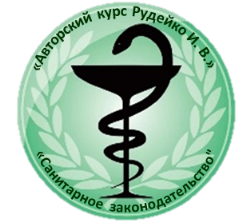 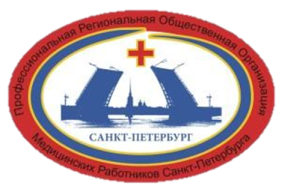 12.45-13.00Техническое подключение участников13.00-13.45Лекция «Комплексный подход к профилактике ИСМП в медицинской организации на основании требований санитарного законодательства РФ и данных ВОЗ.  Устойчивость микрофлоры как одна из основ для выбора средств профилактики».Лектор – Рудейко Ирина Вячеславовна, врач-дезинфектолог высшей категории, эпидемиолог-эксперт, преподаватель13.45-14.05Лекция " Как генерировать гормоны счастья, жить и работать с удовольствием ".Лектор – Калашникова Резеда Наильевна, старший медицинский психолог ГКУЗ ЛОПНД, кандидат психологических наук, главный внештатный специалист- медицинский психолог КЗ ЛО14.05-14.50Лекция «Уборочные мероприятия как неотъемлемая часть организации инфекционного контроля. Теория и практика, вопросы и ответы, учет и контроль».Лектор – Пуренок Александра Андреевна, преподаватель СПб ГБУ ДПО "ЦПО СМП".14.50-15.10Ответы на вопросы, дискуссия,  закрытие семинара